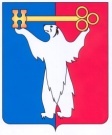 АДМИНИСТРАЦИЯ ГОРОДА НОРИЛЬСКАКРАСНОЯРСКОГО КРАЯРАСПОРЯЖЕНИЕ27.07.2023			                 г. Норильск 				         № 4936О внесении изменения в распоряжение Администрации города Норильска 
от 14.03.2014 № 1266 В целях урегулирования отдельных вопросов, связанных с компетенцией Управления по персоналу Администрации города Норильска,1. Внести в Положение об Управлении по персоналу Администрации города Норильска, утвержденное распоряжением Администрации города Норильска от 14.03.2014 № 1266 (далее – Положение), следующее изменение:1.1. пункт 3.2.11 Положения изложить в следующей редакции:«3.2.11. Обеспечивает проведение аттестации муниципальных служащих Администрации города Норильска в порядке, установленном правовыми актами Администрации города Норильска.».2. Разместить настоящее распоряжение на официальном сайте муниципального образования город Норильск.Глава города Норильска 								Д.В. Карасев